This certifies that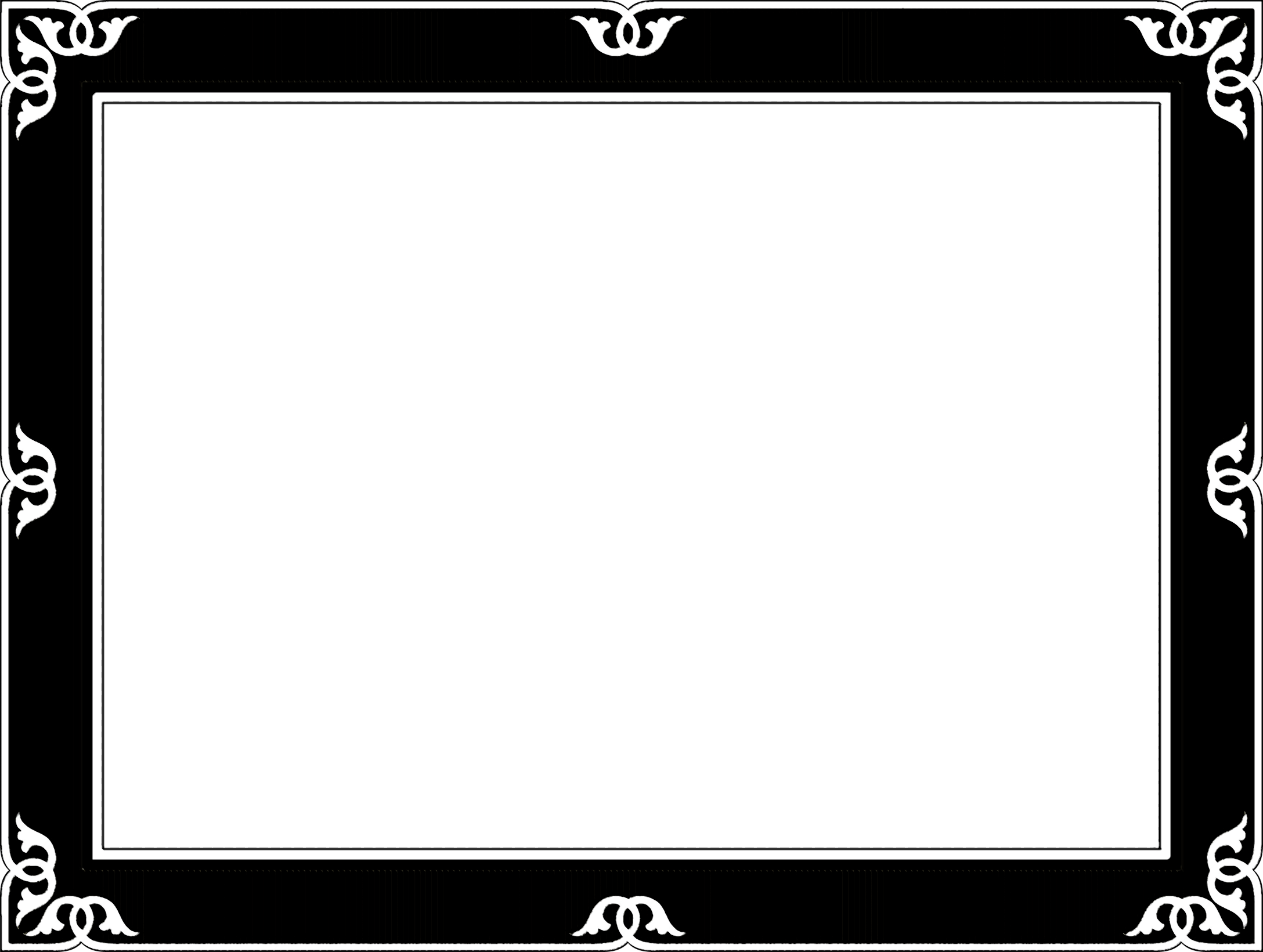 _________________________has successfully completed Normalcy for Children and Youth in Foster Care : Reasonable and Prudent Parent Standards and Youth Rights & Responsibilities training. reasonable and Prudent Parent Standards & YOUTH Rights and Responsibilities 2.0 HOurs of Continuing education units awarded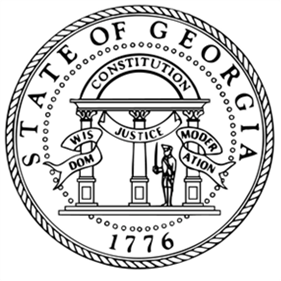 Trainer Name, AgencyDate of Training